버블 위젯버블 위젯은 산포도 차트 위젯처럼 자료의 분산 정도를 표현하지만, 값의 크기에 따라 점의 크기를 달리함으로써 다차원으로 보여준다는 차이가 있습니다.버블 차트의 속성은 다음과 같습니다.기본 정보독립 변수차트의 독립 변수로 사용할 필드를 선택합니다.로그 스케일: 독립 변수의 타입이 숫자일 때, 로그 스케일 사용 여부를 선택할 수 있습니다(기본값: 선택 해제).종속 변수독립 변수의 변화에 따라 값을 확인할 필드를 선택합니다. 종속 변수는 세로축에 표시됩니다. 타입이 숫자인 필드만 종속 변수로 지정할 수 있습니다.종속 변수 자동 추가종속 변수의 자동 추가 여부(기본값: 선택 해제). 자동으로 선택된 종속 변수는 차트에 사전순으로 표시합니다. 이 값에 따라 다음 중 하나의 속성을 지정해야 합니다.자동 추가에 제외할 필드(종속 변수 자동 추가를 선택했을 때) 종속변수에서 제외할 필드들을 목록에서 선택해서 추가합니다.종속 변수(종속 변수 자동 추가를 선택하지 않았을 때) 종속 변수로 지정할 필드와 색상, 표시할 이름을 목록에서 선택합니다. 입력한 순서대로 차트에 표시합니다.로그 스케일로그 스케일 사용 여부(기본값: 선택 해제). 이 속성을 선택하면 종속 변수의 표시 단위가 실제 값들의 상대 분포에 따라 정해집니다.이벤트이벤트가 발생했을 때 위젯이 수행할 동작을 설정합니다.클릭사용자가 차트에서 특정 항목을 클릭했을 때 수행할 동작으로, 다음 중 하나를 선택하십시오(기본값: 사용 안 함).[쿼리 실행](event-actions#outline5)[필터링](event-actions#outline8)[브라우저 실행](event-actions#outline3)예제다음과 같은 값을 입력하여 위젯을 추가해보십시오.위젯 이름: 의심스러운 HTTP 요청의 처리(버블)타입 선택: 차트데이터소스 선택: widget_example쿼리문eval status = case(
    status == 200, "200 OK",
    status == 301, "301 Moved Permanently",
    status == 302, "302 Found",
    status == 400, "404 Bad Request",
    status == 403, "403 Forbidden",
    status == 404, "404 Not Found",
    status == 499, "499 Client Timeout"
  )
  | search
      suspicious != "normal"
      and not(asn == "AS2635 AUTOMATTIC" or asn == "AS7018 ATT-INTERNET4")
  | pivot count(suspicious) for suspicious by status새로고침 주기: 60초차트 타입: 버블독립 변수: status종속 변수 자동 추가: 선택 해제로그 스케일: 선택종속 변수클릭: 사용 안함다음과 같이 결과가 나오는지 확인해보십시오.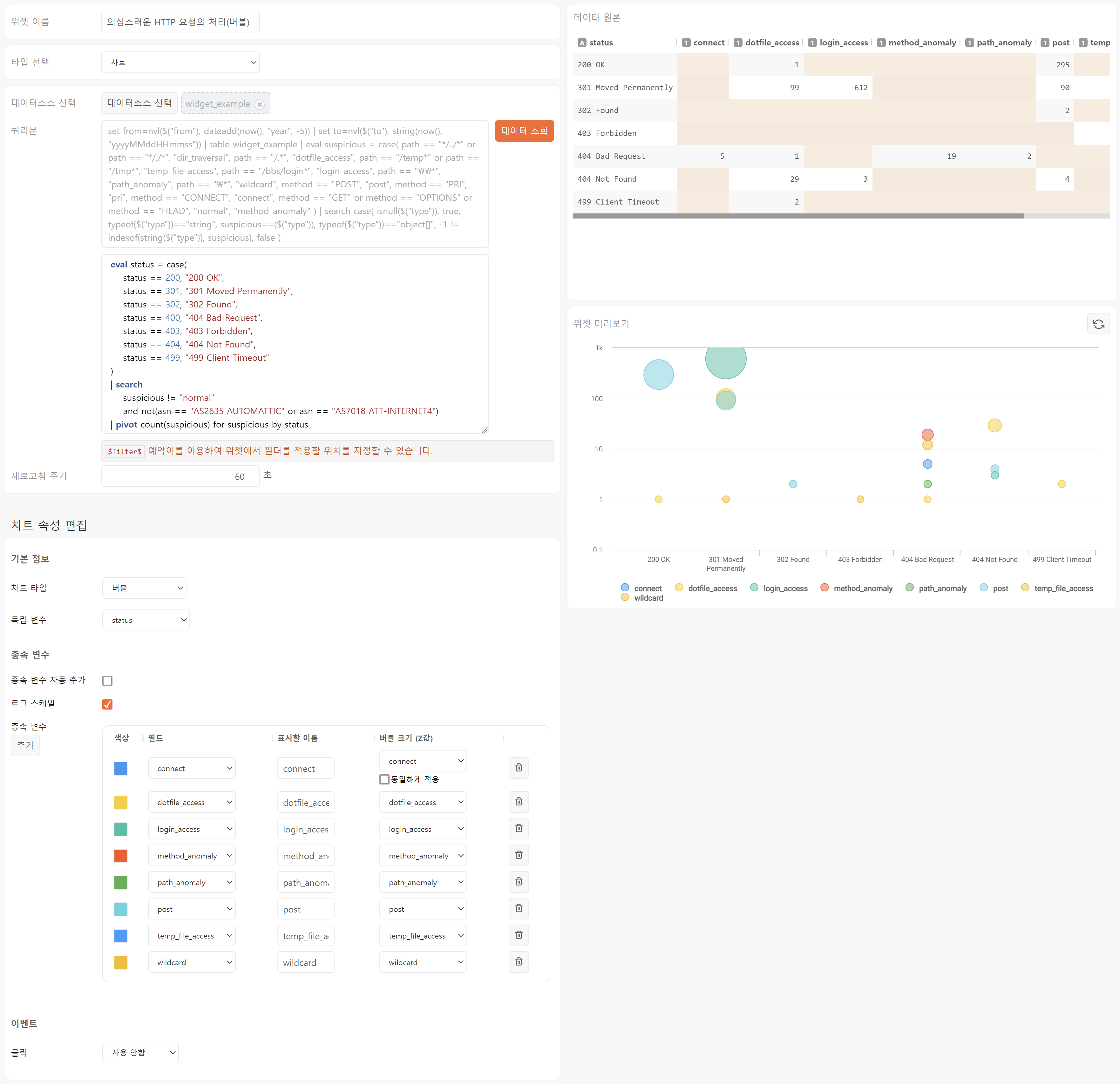 필드표시할 이름버블 크기기타connectconnectconnect동일하게 적용: 선택 해제dotfile_accessdotfile_accessdotfile_access-login_accesslogin_accesslogin_access-method_anomalymethod_anomalymethod_anomaly-path_anomalypath_anomalypath_anomaly-postpostpost-temp_file_accesstemp_file_accesstemp_file_access-wildcardwildcardwildcard-